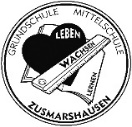 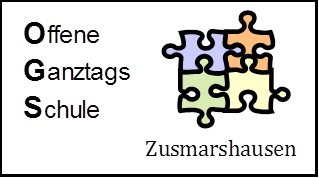 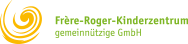 Mittelschule Zusmarshausen Stadionstr. 2 86441 ZusmarshausenZusmarshausen, 21.02.2020An alle Eltern und Erziehungsberechtigtender Schülerinnen und Schüler der 5. – 10. JahrgangsstufeAnmeldung für das offene Ganztagsangebot (OGS)Sehr geehrte Eltern und Erziehungsberechtigte,auch im nächsten Schuljahr sind wir in der glücklichen Lage, Ihnen und Ihren Kindern die Möglichkeit der Teilnahme an der offenen Ganztagsschule anzubieten.Diese bietet im Anschluss an den Vormittagsunterricht verlässliche Betreuungs-, Bildungs- und Freizeitangebote für Schüler, die hierfür angemeldet sind an.Die Teilnahme an der offenen Ganztagsschule (OGS) ist kostenfrei, es fallen lediglich Kosten für das Mittagessen an der Schule an (zur Zeit 3,70 Euro - im Rahmen des Bildungspakets kann ein Zuschuss hierfür beantragt werden). Der zeitliche Ablauf am Nachmittag in der OGS (Montag – Donnerstag)12:15 – 13:00 Uhr	Beginn der OGS (je nach Unterrichtsschluss der Schüler)			Ankommen, Beschäftigung, Aufenthalt in den Gruppenräumen bzw. auf dem 			Pausenhof13:10 Uhr		Gemeinsames Mittagessen 	13:30 Uhr		Freizeit (verschiedene Angebote im Schulhaus und auf dem Pausenhof)13:45 – 14:30		Hausaufgaben- und Lernzeit14:30 Uhr		Freizeitangebote musischer, sportlicher und gestalterischer Art 15:15 Uhr		Ausklang mit Tagesresümee 15:25 Uhr 		Ende der OGS für die Schüler, die mit dem Bus nach Hause fahren15: 25 – 16:00 Uhr 	Betreuung der Schüler, die nicht mit dem Bus nach Hause fahrenDas offene Ganztagsangebot ist ein freiwilliges schulisches Angebot. Wenn Sie sich für Ihr Kind zur Teilnahme an der OGS entscheiden, bezieht sich dies auf ein gesamtes Schuljahr. Es besteht Anwesenheits- und Teilnahmepflicht. Die Anmeldung muss verbindlich für das nächste Schuljahr im Voraus erfolgen, damit eine verlässliche Betreuung ab Schuljahresbeginn gewährleistet werden kann. Um zielorientiert mit Ihrem Kind zu arbeiten, müssen mindestens zwei Nachmittage pro Woche gewählt werden. Die Anmeldung erfolgt über das beigefügte Anmeldeformular, das Sie bitte bis zumFreitag, 15.05.2020ausgefüllt an die OGS bzw. das Sekretariat senden.Dies kann durch scannen und verschicken per Mail (Mailadresse siehe unten) oder per Post erfolgen.Sollten Sie keine Möglichkeit haben dieses auszudrucken, können Sie mir gerne auch eine kurze Mail schreiben (michallikp@ambh-kize.de) – gegebenenfalls kann das Formular dann auch auf dem Postweg zu Ihnen gelangen.Auf dem Formular muss die Anzahl der Nachmittage angegeben werden, die Sie für die Betreuung Ihres Kindes wünschen. Die Betreuung findet von Montag – Donnerstag bis höchstens 16:00 Uhr statt.Welche Tage von Ihnen gebucht werden, entscheiden Sie zu Beginn des Schuljahres, wenn die Schüler ihre Stundenpläne erhalten haben.Auch Nachmittage mit Unterricht bzw. freiwilligem Wahlunterricht sind wählbar!Mit freundlichen GrüßenGez. Petra Michallik, Leitung der OGS Anmeldung für das offene Ganztagsangebot- Formular für Eltern bzw. Erziehungsberechtigte -Bitte lesen Sie das beiliegende Schreiben der Schule mit Informationen zur Anmeldung für das offene Ganztagsangebot aufmerksam durch, füllen Sie dann dieses Anmeldeformular aus und geben Sie es bei der Schulleitung ab. Ihre Anmeldung wird benötigt, damit das offene Ganztagsangebot genehmigt und zu Beginn des Schuljahres eingerichtet bzw. fortgeführt werden kann!1. Angaben zur angemeldeten Schülerin/zum angemeldeten Schüler2. Angaben zu den ErziehungsberechtigtenDie Schülerin / der Schüler wird hiermit für das offene Ganztagsangebot an derfür das Schuljahr ____________ verbindlich angemeldet. Die Anmeldung für die Angebote der Förderung und Betreuung in dem offenen Ganztagsangebot gilt für einen Zeitraum von __________ Nachmittagen. Die genauen Zeiten der Förderung und Betreuung werden zu Beginn des Schuljahres festgelegt.Erklärung der Erziehungsberechtigten:1. Uns ist bekannt, dass die Anmeldung für das oben genannte Schuljahr verbindlich ist. Die angemeldete Schülerin/der angemeldete Schüler ist im Umfang der angegebenen Nachmittage zum Besuch des offenen Ganztagsangebotes als schulischer Veranstaltung verpflichtet. Befreiungen von der Teilnahmepflicht bzw. eine Beendigung des Besuches während des Schuljahres können von der Schulleitung nur in begründeten Ausnahmefällen gestattet werden.2. Uns ist bekannt, dass die Anmeldung unter dem Vorbehalt steht, dass das offene Ganztagsangebot an der oben bezeichneten Schule staatlich genehmigt bzw. gefördert wird und die notwendige Mindestteilnehmerzahl erreicht wird bzw. die beantragte und genehmigte Gruppenzahl tatsächlich zustande kommt. Es besteht kein Rechtsanspruch auf eine ganztägige Förderung und Betreuung im Rahmen des offenen Ganztagsangebots.3. Uns ist bekannt, dass für das offene Ganztagsangebot die Bestimmungen der Bekanntmachung des Bayerischen Staatsministeriums für Unterricht und Kultus zu offenen Ganztagsangeboten an Schulen in der jeweils gültigen Fassung verbindlich sind. Mit deren Geltung erklären wir uns einverstanden und beantragen hiermit die Aufnahme unseres Kindes in das offene Ganztagsangebot an der oben bezeichneten Schule.Die Anmeldung erfolgt verbindlich durch die nachfolgende Unterschrift:__________________                               __________________________________Ort, Datum                                                               Unterschrift der/des ErziehungsberechtigtenName der angemeldeten Schülerin/des angemeldeten Schülers:Name der angemeldeten Schülerin/des angemeldeten Schülers:Anschrift der angemeldeten Schülerin/des angemeldeten Schülers:Anschrift der angemeldeten Schülerin/des angemeldeten Schülers:Klasse/Jahrgangsstufe:Geburtsdatum:Name der Erziehungsberechtigten:Name der Erziehungsberechtigten:Name der Erziehungsberechtigten:Anschrift der Erziehungsberechtigten:Anschrift der Erziehungsberechtigten:Anschrift der Erziehungsberechtigten:Telefon:Telefax:E-Mail-Adresse:tagsüber erreichbar unter:tagsüber erreichbar unter:tagsüber erreichbar unter:(Name und Anschrift der Schule)